แนวทางการดำเนินการสำหรับโรงเรียนประสบอุบัติภัยสำนักงานเขตพื้นที่การศึกษาประถมศึกษาชัยภูมิ เขต 3..........................................................	1. ในกรณีที่โรงเรียนประสบภัยธรรมชาติตรงกับวันหยุดราซการ หรือเวลากลางคืน ให้ผู้ที่อยู่เวรตามคำสั่งของโรงเรียน รายงานให้ผู้อำนวยการโรงเรียนทราบทันทีที่เกิดเหตุ 	2. ผู้อำนวยการโรงเรียนแก้ไขปัญหาเฉพาะหน้าเบื้องตัน และรายงานความเสียหายให้ ผู้อำนวยการสำนักงานเขตพื้นที่การศึกษาประถมศึกษาชัยถูมิ เขต 3 หรือรองผู้อำนวยการสำนักงานเขตพื้นที่การศึกษาประถมศึกษาชัยภูมิ เขต 3 ที่รับผิดชอบทราบทันที 	3. ผู้ที่อยู่เวรของโรงเรียนรายงาน เหตุการณ์และความเสียหายเบื้องต้นที่เกิดขึ้นให้ ผู้อำนวยการโรงเรียนทราบ เป็นลายลักษณ์อักษร 	4. โรงเรียนรายงานเหตุการณ์เป็นหนังสือราชการให้สำนักงานเขตพื้นที่ศึกษาประถมศึกษาชัยภูมิ เขต 3 ทราบโดยเร็วที่สุด ระบุ วัน เวลา และสถานที่เกิดเหตุ พร้อมทั้งแนบเอกสาร ดังนี้ 		4.1 สำเนาคำสั่งแต่งตั้งเวรยามของโรงเรียน จำนวน 1 ชุด (หากเป็นวันทำการไม่ต้องแนบ) 		4.2 สำเนาบันทึกการอยู่เวร หรือบันทึกข้อความรายงนความเสียหายของผู้อยู่เวร (กรณีเกิดเหตุการณ์ตรงกับวันหยุดราชการ หรือเวลากลางคืน) จำนวน 1 ชุด หรือสำเนาบันทึกข้อความ รายงานความเสียหายของผู้อำนวยการโรงเรียนกรณีเกิดเหตุการณ์ตรงกับวันปกติ (วันทำการ) จำนวน 1 ชุด 		4.3 ภาพถ่ายความเสียหายในส่วนที่ประสบภัย (ภาพที่สื่อให้เห็นถึงความเสียหายแต่ละด้านอย่างชัดเจน ประมาณ 3.- 5 ภาพ โดยผู้อำนวยการโรงเรียนรับรองภาพถ่ายทุกภาพ) 	5. โรงเรียนจัดทำคำสั่งแต่งตั้งคณะกรรมการตรวจสภาพความเสียหาย โดยแต่งตั้งจากครู ในโรงเรียน จำนวน 3 คน (หากมีไม่ครบ แต่งตั้งครูอัตราจ้าง ธุรการ หรือ กรรมการสถานศึกษาขั้นพื้นฐาน ด้วยได้)	6. คณะกรรมการตรวจสภาพความเสียหายจัดทำบันทึกข้อความรายงานผลการตรวจ เสียหายที่เกิดขึ้นให้ผู้อำนวยการโรงเรียนทราบ 	7. กรณีโรงเรียนดำเนินการขอรับการสนับสนุนงบประมาณรายการค่าซ่อมแซม อาคารเรียน อาคารประกอบ และสิ่งก่อสร้างอื่น  ครุภัณฑ์ (จัดซื้อด้วยเงินงบประมาณ) ที่ชำรุดจากภัยธรรมชาติ โดยดำเนินการจัดทำเป็น หนังสือราชการ เสนอของบประมาณไปยังสำนักงานเขตพื้นที่การศึกษาประถมศึกษาชัยภูมิ เขต 3 ให้โรงเรียนแนบเอกสารดังต่อไปนี้ 		7.1 สำเนาคำสั่งแต่งตั้งเวรยามของโรงเรียน จำนวน 1 ชุด (หากเป็นวันทำการไม่ต้องแนบ) 		7.2 สำเนาบันทึกการอยู่เวร หรือบันทึกข้อความรายงานความเสียหายของผู้อยู่เวร (กรณีเกิดเหตุการณ์ตรงกับวันหยุดราชการ หรือเวลากลางคืน) จำนวน 1 ชุด   หรือสำเนาบันทึกข้อความรายงานความเสียหายของผู้อำนวยการโรงเรียนกรณีเกิดเหตุการณ์ตรงกับวันปกติ (วันทำการ) จำนวน 1 ชุด 		7.3 ภายถ่ายความเสียหายในส่วนที่ประสบภัย (ภาพที่สื่อให้เห็นถึงความเสียหายแต่ละด้านอย่างชัดเจนประมาณ 3-5 ภาพ โดยผู้อำนวยการโรงเรียนรับรองภาพถ่ายทุกภาพ) 		7.4 สำเนาคำสั่งโรงเรียนแต่งตั้งคณะกรรมการตรวจสภาพความเสียหาย จำนวน 1 ชุด		7.5 สำเนาบันทึกข้อความรายงานผลการตรวจสอบสภาพความเสียหายของคณะกรรมการตรวจสภาพความเสียหาย จำนวน 1 ชุด 		7.6 กรณีขอสนับสนุนงบประมาณการค่าซ่อมแซมอาคารเรียน อาคารประกอบและสิ่งก่อสร้างอื่นที่ได้รับความเสียหาย จำนวน 1 ชุด (ปร.4 ปร.5 ปร.6 Factor F) 			7.6.1 ราคาที่ซ่อมแซมให้ใช้ราคาปัจจุบัน ในขณะที่คำนวณราคากลาง งานซ่อมแซมนั้น /7.6.2 ราคาวัสดุ…-2-			7.6.2 ราคาวัสดุซ่อมแซมให้ใช้ราคาตามที่สำนักงาน พาณิชย์จังหวัดชัยภูมิเผยแพร่ ลิ้งค์ราคาวัสดุก่อสร้างสำนักงานพาณิชย์จังหวัดชัยภูมิ > คลิก 			7.6.3 วัสดุที่ใช้ซ่อมแซมรายการใดที่สำนักงานพาณิชย์จังหวัดชัยภูมิ ไม่มีข้อมูลราคาเผยแพร่ไว้ ให้ใช้ราคาวัสดุซ่อมแซมรายการนั้น สำนักงานพาณิชย์จังหวัดใกล้เคียงเผยแพร่ หากวัสดุก่อสร้างหรือซ่อมแซมรายการนั้นมีสำนักงานพาณิชย์จังหวัดใกล้เคียง เผยแพร่ราคาไว้มากว่าหนึ่งจังหวัด ให้ใช้ราคาของสำนักงานพาณิชย์ที่มีระยะทางใกล้สถานที่ซ่อมแซมมากที่สุด โดยพิจารณาจากที่ตั้งของศาลากลางจังหวัดถึงสถานที่ซ่อมแซม 			7.6.4 กรณีวัสดุซ่อมแซมรายการที่สำนักงานพาณิชย์จังหวัดชัยภูมิ และสำนักงานพาณิชย์จังหวัดใกล้เคียง ไม่มีข้อมูลราคาเผยแพร่ไว้ ให้ใช้ราคาวัสดุซ่อมแซมรายกานนั้นในท้องที่ของจังหวัด ที่สถานที่ตั้งอยู่หรือในท้องที่ของจังหวัดใกล้เคียงที่มีระยะทางใกล้สถานที่ซ่อมแซมมากที่สุด  ออกไปตามลำดับ  โดยใช้ราคาเฉลี่ยของร้านค้าจำนวน 3 ร้าน ซึ่งไม่รวมค่าขนส่ง ทั้งนี้ในการสืบ และ กำหนดราคาวัสดุซ่อมแซมดังกล่าว ให้จัดทำบันทึกแสดงรายละเอียดของการสืบ และการกำหนดราคา ประกอบไว้กับเอกสารการคำนวณราคากลางงานซ่อมแซมนั้นด้วย 			7.6.5 ค่าแรงงานในการคำนวณ ให้ใช้บัญชีค่าแรงงาน/ดำเนินการสำหรับถอดแบบคำนวณราคากลางงานก่อสร้างที่กรมบัญชีกลางกำหนด 	7.7 กรณีขอสนับสนุนงบประมาณค่าซ่อมแซม อาคารเรียน อาคารประกอบและ สิ่งก่อสร้างอื่น และครุภัณฑ์ ที่ได้รับความเสียหาย จำนวน 1 ชุด (ปร.4 ปร.5 ปร.6 Factor F) 			7.7.1 ราคาที่ซ่อมแซมให้ใช้ราคาปัจจุบัน ในขณะที่คำนวณราคากลาง งานซ่อมแซมนั้น 			7.7.2 ราคาวัสดุซ่อมแซมให้ใช้ราคาตามที่สำนักงานพาณิชย์จังหวัดชัยภูมิเผยแพร่ 			7.7.3 วัสดุที่ใช้ซ่อมแซมรายการใดที่สำนักงานพาณิชย์จังหวัดชัยภูมิ ไม่มีข้อมูลราคาเผยแพร่ไว้ ให้ใช้ราคาวัสดุซ่อมแซมรายการนั้นจากสำนักงานพาณิชย์จังหวัดใกล้เคียงเผยแพร่  หากวัสดุซ่อมแซมรายการนั้นมีสำนักงานพาณิชย์จังหวัด ใกล้เคียงเผยแพร่ราคาไว้มากกว่าหนึ่งจังหวัด ให้ใช้ราคาของสำนักงานพาณิชย์จังหวัดที่มีระยะทางใกล้สถานที่ซ่อมแซมมากที่สุด โดยพิจารณาจากที่ตั้งของศาลากลางจังหวัดถึงสถานที่ซ่อมแซม			7.7.4 กรณีวัสดุก่อสร้างรายการใดที่สำนักงานพาณิชย์จังหวัดชัยภูมิ และ สำนักงานพาณิชย์จังหวัดใกล้เคียง ไม่มีข้อมูลราคาเผยแพร่ไว้ ให้ใช้ราคาวัสดุรายการนั้นในท้องที่ของจังหวัดที่สถานที่ซ่อมแซมตั้งอยู่ หรือในท้องที่ของจังหวัดใกล้เคียงที่มีระยะทางใกล้สถานที่ซ่อมแซมมากที่สุดออกไปตามลำดับ  โดยใช้ราคาเฉลี่ยของร้านค้าจำนวน 3 ร้าน ซึ่งไม่รวมค่าขนส่ง ทั้งนี้ในการสืบและกำหนดราคาวัสดุซ่อมแซมดังกล่าว ให้จัดทำบันทึกแสดงรายละเอียดของการสืบและการกำหนดราคาประกอบไว้กับเอกสารการคำนวณราคากลางงานซ่อมแซมนั้นด้วย 			7.7.5 ค่าแรงงานในการคำนวณ ให้ใช้บัญชีค่าแรงงาน/ดำเนินการสำหรับถอดแบบคำนวณราคากลางงานก่อสร้างที่กรมบัญชีกลางกำหนด 			7.7.6 กรณีขอรับการสนับสนุนครุภัณฑ์ที่ได้รับเสียหายไม่สามารถซ่อมแซมได้ ให้ใช้แบบ3-1 หรือ 3-2 หรือ แบบ 3-3 จำนวน 1 ชุด 		7.8 กรณีขอรับการสนับสนุนเฉพาะครุภัณฑ์ที่ได้รับเสียหาย (จัดซื้อโดยเงินงบประมาณ) ไม่สามารถซ่อมแซมได้ ให้ใช้แบบ3-1 หรือ 3-2 หรือ แบบ 3-3 จำนวน 1 ชุด/หมายเหตุ...-3-หมายเหตุ 	1. ให้เลือกเอกสารที่จะส่งข้อ 7.6 หรือ 7.7 หรือ 7.8 เพียงข้อเดียว 	2. โรงเรียนสามารถใช้บัญชีราคาค่าวัสดุก่อสร้างและค่าแรงงานสำหรับปีงบประมาณ 2564 สพฐ. ประกอบในการจัดทำประมาณการขอรับการสนับสนุนงบประมาณได้ 	3. หลักเกณฑ์การคำนวณราคากลางงานก่อสร้างอาคาร (กรมบัญชีกลาง) 	4. บัญชีราคามาตรฐานครุภัณฑ์ และรายละเอียดคุณลักษณะ (สำนักงบประมาณ) 	5. บัญชีราคามาตรฐานครุภัณฑ์คอมพิวเตอร์ (กระทรวงดิจิทัล) 	6. แบบบันทึกข้อความรายงานการอยู่เวร 	7. แบบคำสั่งแต่งตั้งคณะกรรมการตรวจสอบความเสียหาย 	8. แบบบันทึกข้อความรายงานผลการตรวจสอบสภาพความเสียหายของคณะกรรมการ 	9. แบบหนังสือรายงานเหตุการณ์ประสบภัยธรรมชาติ 	10. แบบหนังสือของบประมาณค่าซ่อมแซมอาคารเรียน อาคารประกอบและสิ่งก่อสร้างอื่น ที่ประสบภัยธรรมชาติ                             บันทึกข้อความ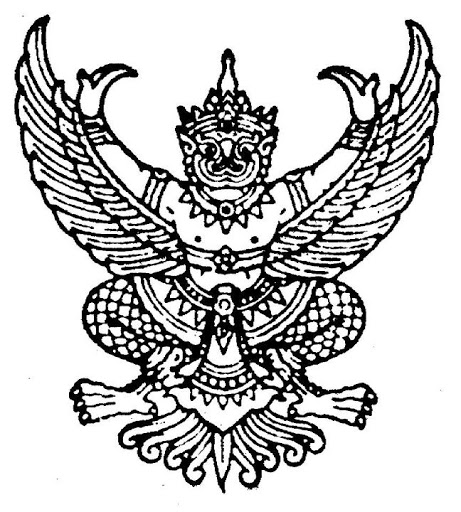 ส่วนราชการ   โรงเรียน..................................................  สำนักงานเขตพื้นที่การศึกษาประถมศึกษาชัยภูมิ เขต ๓ที่..........................................................           วันที่ ................................................................................เรื่อง   รายงานเหตุการณ์........................................................................................................................------------------------------------------------------------------------------------------------------------------------------------เรียน   ผู้อำนวยการโรงเรียน...........................................................	ด้วย ข้าพเจ้า.......................................................................ตำแหน่ง..................................ได้มาปฏิบัติหน้าที่อยู่เวรรักษาการณ์ที่โรงเรียน................................................................ เมื่อวันที่..............................................ตั้งแต่เวลา............................................ถึงเวลา.............................................. และเมื่อเวลา......................................ได้เกิดเหตุการณ์........................................................................................................................................................ ทำให้อาคารเรียน อาคารประกอบ และสิ่งก่อสร้างอื่น พร้อมครุภัณฑ์ ได้รับความเสียหาย ดังรายการต่อไปนี้	จึงเรียนมาเพื่อโปรดทราบ                                                       (...............................................)                                                       ครูโรงเรียน...............................                                                    -ทราบ                                                    -ดำเนินการในส่วนที่เกี่ยวข้องต่อไป                                                       (.................................................)                                                    ผู้อำนวยการโรงเรียน.........................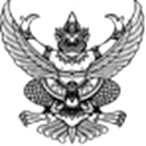 คำสั่งโรงเรียน.....................................................ที่......................./๒๕๖๔เรื่อง แต่งตั้งคณะกรรมการสำรวจความเสียหายของโรงเรียน เนื่องจากประสบอุบัติภัย---------------------------------------------	ตามที่โรงเรียน.....................................................ประสบอุบัติภัย ประเภท………………………………  เมื่อวันที่...............................................................ซึ่งเป็นเหตุทำให้ อาคารเรียน อาคารประกอบ และสิ่งก่อสร้างอื่น พร้อมครุภัณฑ์  ได้รับความเสียหาย ส่งผลกระทบต่อการจัดกิจกรรมการเรียนการสอนของโรงเรียน จึงแต่งตั้งคณะกรรมการสำรวจความเสียหายของโรงเรียน ดังต่อไปนี้	๑..................................................................ตำแหน่ง.......................... ประธานกรรมการ	๒..................................................................ตำแหน่ง.......................... กรรมการ	๓..................................................................ตำแหน่ง.......................... กรรมการและเลขานุการ	ให้ผู้ที่ได้รับแต่งตั้ง ตรวจสภาพความเสียหายของอาคารเรียน อาคารประกอบ และสิ่งก่อสร้างอื่น พร้อมครุภัณฑ์  ได้รับความเสียหาย โดยจัดทำแบบรายงานอุบัติภัยและเอกสารประกอบ เพื่อเสนอขอรับการสนับสนุนงบประมาณซ่อมแซมให้อยู่ในสภาพดีต่อไป	ทั้งนี้ ตั้งแต่บัดนี้เป็นต้นไป		สั่ง ณ วันที่.....................................                                                       (.................................................)                                                    ผู้อำนวยการโรงเรียน.........................                             บันทึกข้อความส่วนราชการ   โรงเรียน..................................................  สำนักงานเขตพื้นที่การศึกษาประถมศึกษาชัยภูมิ เขต ๓ที่..........................................................           วันที่ ................................................................................เรื่อง   รายงานผลการสำรวจความเสียหายของโรงเรียน เนื่องจากประสบอุบัติภัย------------------------------------------------------------------------------------------------------------------------------------เรียน   ผู้อำนวยการโรงเรียน...........................................................	ตามที่โรงเรียน................................................................ได้ประสบอุบัติภัย ประเภท...................... เมื่อวันที่.............................................. ทำให้อาคารเรียน อาคารประกอบ และสิ่งก่อสร้างอื่น พร้อมครุภัณฑ์ เสียหาย พร้อมได้แต่งตั้งคณะกรรมการสำรวจความเสียหายของโรงเรียน เนื่องจากประสบอุบัติภัย แล้วนั้น	บัดนี้คณะกรรมการฯ ได้สำรวจความเสียหาย พบว่าอาคารเรียน อาคารประกอบ และสิ่งก่อสร้างอื่น พร้อมครุภัณฑ์ ได้รับความเสียหาย ดังรายการต่อไปนี้	จึงเรียนมาเพื่อโปรดทราบ                                                      ................................................. ประธานกรรมการ                                                                           (...............................................)                                                       ครูโรงเรียน...............................                                                      ................................................. กรรมการ                                                                           (...............................................)                                                       ครูโรงเรียน...............................                                                      .................................................กรรมการและเลขานุการ                                                                        (...............................................)                                                       ครูโรงเรียน...............................                                                    -ทราบ                                                    -ดำเนินการในส่วนที่เกี่ยวข้องต่อไป                                                       (.................................................)                                                    ผู้อำนวยการโรงเรียน.........................ที่ ศธ ๐๔๐๔๐......./                               โรงเรียน.....................................................                                                                           ...................................................................                                                                  ………………………………………………. ๒๕๖๔เรื่อง  รายงานเหตุการณ์ประสบภัยธรรมชาติเรียน ผู้อำนวยการสำนักงานเขตพื้นที่การศึกษาประถมศึกษาชัยภูมิ เขต ๓สิ่งที่ส่งมาด้วย	๑. สำเนาคำสั่งแต่งตั้งเวรยามของโรงเรียน			จำนวน ๑ ชุด		๒. สำเนาบันทึกการอยู่เวรฯ				จำนวน ๑ ชุด		๓. ภาพถ่ายความเสียหาย					จำนวน ๑ ชุด	ด้วยเมื่อวันที่.................................................เวลา...............โรงเรียน.....................................................ได้รับประสบอุบัติภัย ประเภท………………………  เป็นเหตุทำให้ อาคารเรียน อาคารประกอบ และสิ่งก่อสร้างอื่น พร้อมครุภัณฑ์  ได้รับความเสียหาย ส่งผลกระทบต่อการจัดกิจกรรมการเรียนการสอนของโรงเรียน และโรงเรียนได้แต่งตั้งคณะกรรมการสำรวจความเสียหายของโรงเรียนแล้ว ซึ่งอยู่ระหว่างสำรวจความเสียหาย    รายละเอียดอื่น ๆ จะแจ้งให้ทราบอีกครั้ง	จึงเรียนมาเพื่อโปรดทราบและพิจารณา                                                               ขอแสดงความนับถือ                                                       (.................................................)                                                    ผู้อำนวยการโรงเรียน.........................ฝ่าย...........................โทร...............................ที่ ศธ ๐๔๐๔๐......./                               โรงเรียน.....................................................                                                                           ...................................................................                                                                  ………………………………………………. ๒๕๖๔เรื่อง  ของบประมาณค่าซ่อมแซม กรณีประสบภัยธรรมชาติเรียน ผู้อำนวยการสำนักงานเขตพื้นที่การศึกษาประถมศึกษาชัยภูมิ เขต ๓สิ่งที่ส่งมาด้วย	๑. สำเนาคำสั่งแต่งตั้งเวรยามของโรงเรียน			จำนวน ๑ ชุด		๒. สำเนาบันทึกการอยู่เวรฯ				จำนวน ๑ ชุด		๓. ภาพถ่ายความเสียหาย					จำนวน ๓ ภาพ		๔. สำเนาคำสั่งแต่งตั้งคณะกรรมการสำรวจความเสียหายฯ	จำนวน ๑ ชุด		๕. สำเนาบันทึกรายงานคณะกรรมการสำรวจความเสียหายฯ	จำนวน ๑ ชุด		๖. ประมาณการค่าซ่อมแซม (ปร.๔ ปร.๕ ปร.๖ Factor F)	จำนวน ๒ ชุด	ด้วยเมื่อวันที่.................................................เวลา...............โรงเรียน.....................................................ได้รับประสบอุบัติภัย ประเภท………………………  เป็นเหตุทำให้ อาคารเรียน อาคารประกอบ และสิ่งก่อสร้างอื่น พร้อมครุภัณฑ์  ได้รับความเสียหาย ส่งผลกระทบต่อการจัดกิจกรรมการเรียนการสอนของโรงเรียน และโรงเรียนได้แต่งตั้งคณะกรรมการสำรวจความเสียหายของโรงเรียนแล้ว พบว่ามีความเสียหายเป็นจำนวนมาก มีความจำเป็นต้องได้รับการซ่อมแซมอย่างเร่งด่วน จึงขอรับสนับสนุนงบประมาณซ่อมแซม ในวงเงิน..........................บาท (....................................................) รายละเอียดดังสิ่งที่ส่งมาด้วย	จึงเรียนมาเพื่อโปรดพิจารณา                                                               ขอแสดงความนับถือ                                                       (.................................................)                                                    ผู้อำนวยการโรงเรียน.........................ฝ่าย...........................โทร...............................อุบลวรรณ  กิติจันวานิตย์  โทร.082 863 1662ผู้อำนวยการกลุ่มนโยบายและแผนสำนักงานเขตพื้นที่การศึกษาประถมศึกษาชัยภูมิ เขต 3ที่รายการความเสียหายหมายเหตุที่รายการความเสียหายหมายเหตุ